International Oil Scouts Association93rd Annual Meeting/Seminar Anadarko Petroleum, Hackett Tower, 9950 Woodloch Forest Dr., The Woodlands, TX 77380July 12 – July 14, 2016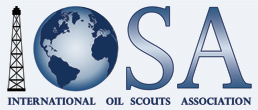 Schedule of EventsTuesday, July 12, 20166:30 pm – 8:30 pm	Board of Directors Meeting (Palmer Course at The Woodlands Country Club)Wednesday, July 13, 20168:00 - 9:00 am	 	OOSA Scout Meeting & Breakfast9:00 – 10:15 am	IOSA Member Registration & Annual Business MeetingThe IOSA Member Registration runs from 9:00 to 9:30 am; the Annual Business Meeting will begin promptly at 9:30 and is exclusive to members of IOSA10:15 – 11:00 pm	Morning Session 1 - (exclusive to IOSA members)Best Practices & Modern ScoutingLiz Welch, Scout - Chevron & Jeramy Norsworthy, Scout - Anadarko 11:15 – 12:15 am	Guest & Seminar Speaker Registration and Lunch 12:15 – 12:30 pm	Break12:30 – 4:30 pm	Seminar Speaker Sessions (open to all Meeting Registrants & Speakers)12:30 - 1:00 pm		Afternoon Session 1 – Campaign for Americas Energy 			David Holt, President - Consumer Energy Alliance1:00 – 1:30 pm		Afternoon Session 2 – American Association of Professional Landmen UpdatePamela Feist, President - AAPL1:30 – 2:00 pm		Afternoon Session 3 - Onshore Exploration today & a Lower 48 Outlook R.T. Dukes, Research Director, US Lower 48 Upstream Research - Wood Mackenzie2:00 – 2:30 pm		Afternoon Session 4 – Oklahoma Activity; More than just a STACK Heath Anderson, Oil Scout - Devon EnergyInternational Oil Scouts Association93rd Annual Meeting/Seminar Anadarko Petroleum, Hackett Tower, 9950 Woodloch Forest Dr., The Woodlands, TX 77380July 12 – July 14, 2016Schedule of EventsWednesday, July 13, 2016 (continued)2:30 – 3:00 pm		Afternoon Session 5 – Deepwater Gulf of Mexico OutlookImran Khan, Senior Research Manager, Deepwater Gulf of Mexico Upstream Oil and Gas Research Team - Wood MacKenzie3:00 – 3:45 pm		Afternoon Session 6 – Mexico – A New BeginningSteve DeVito, Senior Director, Americas Exploration & Production and Global Data Outreach - IHS Inc.3:45 – 4:15 pm		Afternoon Session 7 – Worldwide Rig Fleet OverviewTerry Childs, Senior Analyst - Rigzone Inc.Reception immediately following at Americas Restaurant, Dorado Room, 21 Waterway Avenue, The Woodlands, TXThursday, July 14, 20168:00 am – 4:00 pm	Group Outing – Baker Hughes Training Facilities at Rankin Road & The Woodlands(Dress code for both facilities – shorts, dresses& skirts are prohibited; jeans are allowed; closed toe shoes are required; PPE equipment is required but provided at both facilities)8:15 am		Bus pick-up at Landry’s Seafood parking lot in The Woodlands		(please park towards the back of Landry’s parking lot)9:00 – 11:00 am	Tour of Baker Hughes Houston Technology Center, Rankin Road(Wireline, some LWD, directional drilling technology)11:15 – 12:00 pm	Lunch at Baker Hughes Houston Technology Center, Rankin Road12:15 – 1:00 pm	Bus Transfer to The Woodlands Technology Center 1:00 – 3:00 pm	Tour of Woodlands Technology Center (Manufacturing of drill bits, R&D)3:00 – 3:30 pm		Bus Transfer back to Landry’s Seafood parking lot  Social Hour at Landry’s Seafood afterwards (Bar area)(Social Hour is not paid for by IOSA) 